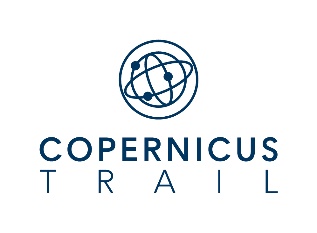 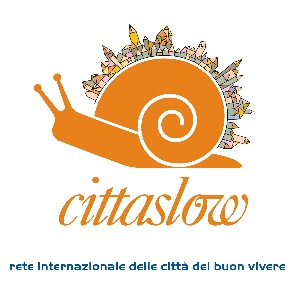 Regolamento del Concorso Internazionale su Niccolò Copernico e sulle sue scoperte. 1. Informazioni generali Lo scopo del concorso è la celebrazione del 550° anniversario della nascita di Niccolò Copernico, che cade in febbraio 2023, e la divulgazione nel mondo del patrimonio scientifico del Grande Astronomo;Gli Organizzatori del Concorso sono:- Associazione Internazionale Cittaslow;- Rete Nazionale Polacca delle Cittaslow;- Voivodato Warmińsko-Mazurskie – „membro sostenitore” Cittaslow International.Il Concorso è a una tappa sola ed ha il carattere internazionale. La partecipazione al Concorso è gratuita e volontaria.I lavori presentati al Concorso verranno realizzati con l’utilizzo delle tecniche digitali, compreso film, grafica, animazione, presentazione e saranno dedicati al patrimonio scientifico di Niccolò Copernico.I temi dei lavori devono riferirsi alle scoperte e all’attività scientifica di Niccolò Copernico.I lavori vanno preparati in inglese o italiano. Agenda e organizzazione del Concorso 2.1. I lavori vanno trasmessi entro il 30.04.2023 all’indirizzo: info@cittaslow.net;2.2. Il verdetto del Concorso verrà presentato entro il 23.06.2023 r. 2.3. I lavori trasmessi al Concorso verranno valutati dalla giuria nominata dall’Associazione Internazionale Cittaslow. Farà parte della giuria almeno un rappresentante di ogni organizzatore.2.4. La pubblicazione ufficiale della graduatoria dei vincitori e la presentazione dei lavori premiati avrà luogo durante l’Assemblea Generale dell’Associazione Internazionale Cittaslow a Polesine Zibello/Parma (Italia) il 24.06.2023. Partecipanti del Concorso 3.1. Il Concorso è indirizzato a due fasce di età: 8 -12 anni;13-17 anni.3.2. Aderendo al Concorso ogni partecipante accetta il contenuto del presente Regolamento e si impegna a rispettare le relative disposizioni. 3.3.  I lavori che violano i diritti di terzi o le normative vigenti non saranno presi in considerazione nell’ambito del Concorso. 3.4.  Tutti i costi inerenti alla partecipazione al Concorso sono a carico dei partecipanti.3.5.  I partecipanti del Concorso esprimono il consenso per la pubblicazione del loro nome e cognome sul sito web e sui social media degli Organizzatori.Premi Gli Organizzatori prevedono nel Concorso i seguenti premi:Per il I°, il II° e il III° posto nelle entrambe fasce di età – premio in forma di lunetta di osservazione; Gli organizzatori si riservano la facoltà di assegnare nell’ambito del Concorso                         i riconoscimenti supplementari, premiati.   I vincitori saranno informati sull’assegnazione dei premi o dei riconoscimenti a mezzo della posta elettronica o per telefono. Disposizioni finali Il regolamento e le informazioni supplementari sul Concorso sono disponibili sui siti web      www.cittaslow.org, www.cittaslowpolska.pl; Gli Organizzatori si riservano la facoltà di modificare il contenuto del Regolamento, tra cui delle scadenze in esso incluse. Il modulo di iscrizione al Concorso costituisce l’allegato n. 1 al Regolamento. Le questioni dei diritti d’autore sono incluse nell’allegato n. 2 al presente Regolamento.  La dichiarazione dei genitori/ dei tutori legali in merito al consenso per la partecipazione al Concorso di una persona minorenne costituisce l’allegato n.3 al Regolamento.